apstiprinĀts
 Daugavpils Bērnu un jaunatnes sporta skolas direktors_________________I. UtinānsDaugavpilī, 2019.gada 4.decembrī.Nr. DBJSS2019/43UZAICINĀJUMS piedalīties aptaujā par līguma piešķiršanas tiesībām Basketbola bumbu iegāde Daugavpils Bērnu un jaunatnes sporta skolas basketbola nodaļaiPasūtītājs: 2. Iepirkuma priekšmets: Basketbola bumbu iegāde Daugavpils Bērnu un jaunatnes sporta skolas basketbola nodaļai.3. Paredzamā līgumcena: līdz EUR 279.00 bez PVN4. Līguma izpildes termiņš: 2019.gada 13.decembrim.5. Nosacījumi dalībai iepirkuma procedūrā5.1. Pretendents ir reģistrēts Latvijas Republikas Uzņēmumu reģistrā vai līdzvērtīgā reģistrā ārvalstīs;5.2. Pretendentam ir pieredze tehniskajā specifikācijā minētā pakalpojuma sniegšanā;5.3. Pretendentam ir jābūt nodrošinātai mājas lapai, lai būtu iespēja iepazīties ar preču klāstu;5.4. Precīzs pakalpojuma apraksts ir noteiks tehniskajā specifikācijā (pielikums Nr.1). 5.5. Preces tiks iepirktas pa daļām, saskaņā ar Pasūtītāja iepriekšēju pasūtījumu (rakstisku vai mutisku), līgumā noteiktajā kārtībā. Pasūtītājam nav pienākums nopirkt visas tehniskajās specifikācijās noteiktās preces. Pasūtītās preces būs jāpiegādā 24 (divdesmit četru) stundu laikā uz piegādātāja rēķina;5.6. Pretendentam Latvijā vai valstī, kurā tas reģistrēts vai kurā atrodas tā pastāvīgā dzīvesvieta, nav nodokļu parādi, tajā skaitā valsts sociālās apdrošināšanas obligāto iemaksu parādi, kas kopsummā kādā no valstīm pārsniedz 150 euro.6.Pretendentu iesniedzamie dokumenti dalībai aptaujā6.1. Pretendenta sastādīts finanšu/tehniskais piedāvājums (2.pielikums)7.Piedāvājuma izvēles kritērijs: piedāvājums, kas pilnībā atbilst prasībām;8.Piedāvājums iesniedzams: līdz 2019.gada 9.decembrim, plkst.09.00 9.Piedāvājumu var iesniegt:9.1.personīgi, vai pa pastu pēc adreses Kandavas ielā 17a, Daugavpilī (3.stāvs, kab.305)9.2.elektroniski (e-pasts: daugavpilsbjss@inbox.lv)10.Paziņojums par rezultātiem: tiks ievietots Daugavpils pilsētas domes tīmekļa vietnē www.daugavpils.lv, sadaļā “Pašvaldības iepirkumi, konkursi”Pielikumā:Tehniskā specifikācija;Finanšu-tehniskā piedāvājuma forma.                                                                            1.pielikumsTehniskā specifikācijaVeicamā darba uzdevumi: Basketbola bumbu iegāde Daugavpils Bērnu un jaunatnes sporta skolas basketbola nodaļai;Pasūtījuma izpildīšana: 2019.gada 13.decembris;Piegāde: bezmaksas.Tehnisko specifikāciju sagatavojaDaugavpils Bērnu un jaunatnes sporta skolas izglītības metodiķe                                          L.Vilcāne2.Pielikums2019.gada ____._______________, DaugavpilīFINANŠU - TEHNISKAIS PIEDĀVĀJUMSPiedāvājam iegādāties basketbola bumbas Daugavpils Bērnu un jaunatnes sporta skolas basketbola nodaļai par šādu cenu:3. Mēs apliecinām, ka:Līguma izpildes termiņš: 2019.gada 13.decembris;Nekādā veidā neesam ieinteresēti nevienā citā piedāvājumā, kas iesniegts šajā iepirkumā;Nav tādu apstākļu, kuri liegtu mums piedalīties iepirkumā un izpildīt tehniskās specifikācijās norādītās prasības;Pasūtītās preces piegādāsim uz sava rēķina;Mums nav nodokļu parādi, tajā skaitā valsts sociālās apdrošināšanas obligāto iemaksu parādi, kas kopsummā kādā no valstīm sastāda 150 euro.Paraksta pretendenta vadītājs vai vadītāja pilnvarota persona:Pasūtītāja nosaukumsDaugavpils Bērnu un jaunatnes sporta skolaAdreseKandavas iela 17a, Daugavpils, LV-5401Reģ.Nr.90009242212Kontaktpersona līguma slēgšanas jautājumosDirektors Imants Utināns, tālr. 65425346, mob.29364652e-pasts: daugavpilsbjss@inbox.lv Kontaktpersona tehniskajos jautājumosIzglītības metodiķe Laura Vilcāne, tālr. 65421807 e-pasts: daugavpilsbjss@inbox.lv Nr.p.k.NosaukumsAprakstsMērvienība1.Molten basketbola bumbaMolten basketbola bumba, 3.izm. BGR325 gab.Kam:Daugavpils Bērnu un jaunatnes sporta skolai, Kandavas iela 17a, Daugavpils, LV-5401Pretendenta nosaukums, Reģ. Nr.Adrese:Kontaktpersona, tās tālrunis, fakss un e-pasts:Datums:Pretendenta Bankas rekvizīti:Nr.p.k.NosaukumsAprakstsMērvienībaCena bez PVN1.Molten basketbola bumbaMolten basketbola bumba, 3.izm. BGR325 gab.Kopā:Kopā:Kopā:Vārds, uzvārds, amatsParaksts Datums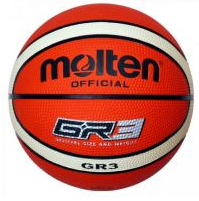 